2024年4月作成製品別比較表（案）後発品後発品後発品標準品標準品販売会社名ネオクリティケア製薬株式会社ネオクリティケア製薬株式会社ネオクリティケア製薬株式会社第一三共株式会社第一三共株式会社製品名レボフロキサシン点滴静注バッグ500mg「KCC」レボフロキサシン点滴静注バッグ500mg「KCC」レボフロキサシン点滴静注バッグ500mg「KCC」クラビット点滴静注バッグ500mg/100mLクラビット点滴静注バッグ500mg/100mL一般名日局　レボフロキサシン水和物日局　レボフロキサシン水和物日局　レボフロキサシン水和物日局　レボフロキサシン水和物日局　レボフロキサシン水和物薬効分類名ニューキノロン系注射用抗菌製剤ニューキノロン系注射用抗菌製剤ニューキノロン系注射用抗菌製剤ニューキノロン系注射用抗菌製剤ニューキノロン系注射用抗菌製剤規格500ｍg 100ｍL 1袋500ｍg 100ｍL 1袋500ｍg 100ｍL 1袋500ｍg 100ｍL 1袋500ｍg 100ｍL 1袋薬価1,151円1,151円1,151円2,889円2,889円効能・効果標準品と同じ〈適応菌種〉レボフロキサシンに感性のブドウ球菌属、レンサ球菌属、肺炎球菌、腸球菌属、モラクセラ（ブランハメラ）・カタラーリス、炭疽菌、大腸菌、チフス菌、パラチフス菌、シトロバクター属、クレブシエラ属、エンテロバクター属、セラチア属、プロテウス属、モルガネラ・モルガニー、プロビデンシア属、ペスト菌、インフルエンザ菌、緑膿菌、アシネトバクター属、レジオネラ属、ブルセラ属、野兎病菌、ペプトストレプトコッカス属、プレボテラ属、Ｑ熱リケッチア（コクシエラ・ブルネティ）、トラコーマクラミジア（クラミジア・トラコマティス）、肺炎クラミジア（クラミジア・ニューモニエ）、肺炎マイコプラズマ（マイコプラズマ・ニューモニエ）〈適応症〉外傷・熱傷及び手術創等の二次感染、肺炎、慢性呼吸器病変の二次感染、膀胱炎、腎盂腎炎、前立腺炎（急性症、慢性症）、精巣上体炎（副睾丸炎）、腹膜炎、胆嚢炎、胆管炎、腸チフス、パラチフス、子宮内感染、子宮付属器炎、炭疽、ブルセラ症、ペスト、野兎病、Ｑ熱〈適応菌種〉レボフロキサシンに感性のブドウ球菌属、レンサ球菌属、肺炎球菌、腸球菌属、モラクセラ（ブランハメラ）・カタラーリス、炭疽菌、大腸菌、チフス菌、パラチフス菌、シトロバクター属、クレブシエラ属、エンテロバクター属、セラチア属、プロテウス属、モルガネラ・モルガニー、プロビデンシア属、ペスト菌、インフルエンザ菌、緑膿菌、アシネトバクター属、レジオネラ属、ブルセラ属、野兎病菌、ペプトストレプトコッカス属、プレボテラ属、Ｑ熱リケッチア（コクシエラ・ブルネティ）、トラコーマクラミジア（クラミジア・トラコマティス）、肺炎クラミジア（クラミジア・ニューモニエ）、肺炎マイコプラズマ（マイコプラズマ・ニューモニエ）〈適応症〉外傷・熱傷及び手術創等の二次感染、肺炎、慢性呼吸器病変の二次感染、膀胱炎、腎盂腎炎、前立腺炎（急性症、慢性症）、精巣上体炎（副睾丸炎）、腹膜炎、胆嚢炎、胆管炎、腸チフス、パラチフス、子宮内感染、子宮付属器炎、炭疽、ブルセラ症、ペスト、野兎病、Ｑ熱〈適応菌種〉レボフロキサシンに感性のブドウ球菌属、レンサ球菌属、肺炎球菌、腸球菌属、モラクセラ（ブランハメラ）・カタラーリス、炭疽菌、大腸菌、チフス菌、パラチフス菌、シトロバクター属、クレブシエラ属、エンテロバクター属、セラチア属、プロテウス属、モルガネラ・モルガニー、プロビデンシア属、ペスト菌、インフルエンザ菌、緑膿菌、アシネトバクター属、レジオネラ属、ブルセラ属、野兎病菌、ペプトストレプトコッカス属、プレボテラ属、Ｑ熱リケッチア（コクシエラ・ブルネティ）、トラコーマクラミジア（クラミジア・トラコマティス）、肺炎クラミジア（クラミジア・ニューモニエ）、肺炎マイコプラズマ（マイコプラズマ・ニューモニエ）〈適応症〉外傷・熱傷及び手術創等の二次感染、肺炎、慢性呼吸器病変の二次感染、膀胱炎、腎盂腎炎、前立腺炎（急性症、慢性症）、精巣上体炎（副睾丸炎）、腹膜炎、胆嚢炎、胆管炎、腸チフス、パラチフス、子宮内感染、子宮付属器炎、炭疽、ブルセラ症、ペスト、野兎病、Ｑ熱〈適応菌種〉レボフロキサシンに感性のブドウ球菌属、レンサ球菌属、肺炎球菌、腸球菌属、モラクセラ（ブランハメラ）・カタラーリス、炭疽菌、大腸菌、チフス菌、パラチフス菌、シトロバクター属、クレブシエラ属、エンテロバクター属、セラチア属、プロテウス属、モルガネラ・モルガニー、プロビデンシア属、ペスト菌、インフルエンザ菌、緑膿菌、アシネトバクター属、レジオネラ属、ブルセラ属、野兎病菌、ペプトストレプトコッカス属、プレボテラ属、Ｑ熱リケッチア（コクシエラ・ブルネティ）、トラコーマクラミジア（クラミジア・トラコマティス）、肺炎クラミジア（クラミジア・ニューモニエ）、肺炎マイコプラズマ（マイコプラズマ・ニューモニエ）〈適応症〉外傷・熱傷及び手術創等の二次感染、肺炎、慢性呼吸器病変の二次感染、膀胱炎、腎盂腎炎、前立腺炎（急性症、慢性症）、精巣上体炎（副睾丸炎）、腹膜炎、胆嚢炎、胆管炎、腸チフス、パラチフス、子宮内感染、子宮付属器炎、炭疽、ブルセラ症、ペスト、野兎病、Ｑ熱用法・用量標準品と同じ通常、成人にはレボフロキサシンとして1回500mgを1日1回、約60分間かけて点滴静注する。通常、成人にはレボフロキサシンとして1回500mgを1日1回、約60分間かけて点滴静注する。通常、成人にはレボフロキサシンとして1回500mgを1日1回、約60分間かけて点滴静注する。通常、成人にはレボフロキサシンとして1回500mgを1日1回、約60分間かけて点滴静注する。規制区分貯法有効期間処方箋医薬品室温保存3年処方箋医薬品室温保存3年処方箋医薬品室温保存3年処方箋医薬品室温保存3年処方箋医薬品室温保存3年添加剤塩化ナトリウム塩化ナトリウム900mg塩化ナトリウム900mg添加剤pH調節剤pH調節剤適量pH調節剤製品の性状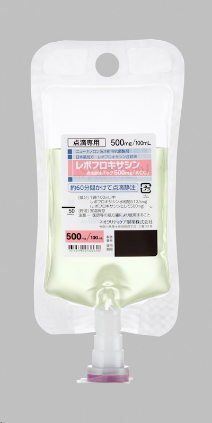 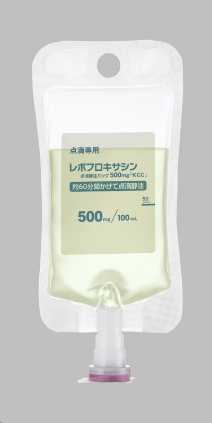 500mg/100mLバッグ製剤500mg/100mLバッグ製剤製品の性状担当者、連絡先